Publicado en España el 09/07/2024 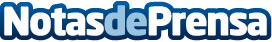 Schmidt explica la importancia de un configurador 3D en la decoración del hogarLa marca francesa de equipamiento a medida Schmidt explica los beneficios que puede tener contar con un configurador 3D a la hora de diseñar los proyectos del hogarDatos de contacto:Alba GonzálezMasstige Comunicación917286081Nota de prensa publicada en: https://www.notasdeprensa.es/schmidt-explica-la-importancia-de-un Categorias: Nacional Interiorismo Software Hogar Mobiliario http://www.notasdeprensa.es